Кровать для родовспоможения Fanem MP 7097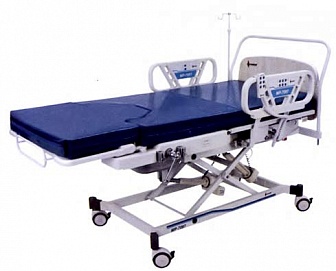 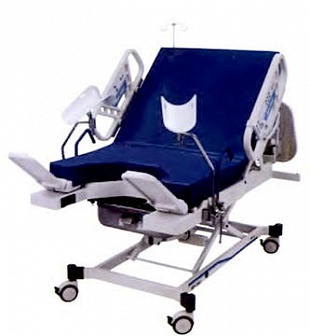 Бренд:FanemСтрана-производитель:БразилияПолное описаниеФункциональная кровать (дородовая, родовая, послеродовая) для естественного родоразрешения и транспортировки рожениц (рахмановская кровать). Легко трансформируются в обычную кровать и обратно (электропривод).Акушерская кровать МР7097 спроектирована в соответствии с концепцией «гуманных родов», согласно которой все до- и послеродовые манипуляции, а также сами роды осуществляются в одной палате, при условии соблюдения всех условий, необходимых для различных вариантов естественных родов, а также т. н. «активных родов», когда роженица самостоятельно выбирает оптимальный способ и положение для родов.Подвижная кровать с плавной регулировкой высоты ложа, наклона спинки, положения Тренделенбурга/ Фовлера с помощью электропривода.Каркас кровати, включая днище кровати и подставку для ног, выполнены из стали с порошковым напылением, что обеспечивает её исключительную прочность и долговечность.Предусмотрена съемная емкость из нержавеющей стали для плаценты и сбора отходящих во время родов жидкостей.Матрас в защитном чехле состоит из двух частей и обеспечивает хороший доступ к роженице, удобное расположение пациентки и легкую очистку.Регулируемые по высоте поручни используются для того, чтобы пациентка могла держаться за них во время схваток при родах.Съемная опорная дуга позволяет роженице менять положение рук во время потуг.Регулируемые и съемные подколенные опоры обеспечивают удобное положение роженицы во время некоторых процедур и в ходе родов.Регулируемая по высоте инфузионная стойка устанавливается в головной секции.Кровать оснащена полкой для инструментов или допплера.Габариты: MP 7097: ШхВхГ – 890 х 700÷970 х 1870 см. 
Комплектация:4-х секционный матрац с гигиеническим моющимся покрытием (с фиксирующим магнитом)Держатель емкости для плаценты (нержавеющая сталь)Боковые рукоятки для усиления.Опоры для ног с 8 положениямиДуговая опораОпоры для бедер с фиксаторомУправление положением и высотой ложа на боковой панели.Опции:Стойка для капельницы.Полка для принадлежностей и инструментовПульт дистанционного управления положением и высотой ложа.